Important dates:The beginning of registration and submission of articles – 17.02.2020The end of submission of applications for internal participation – 25.04.2020The end of submission of articles – 27.04.2020The notice of an acceptance/deviation – till 06.05.2020Final submission of documents and payment contribution: after the receipt of the letter about adoption of article to the publication (May, 2020)Publication of materials of a conference:Conferees are given an opportunity to publish the works in the journals indexed by Scopus and Web of Science base. You watch templates for execution of articles on the website in appropriate section "Registration templates". For supply of materials send the completed questionnaire and the issued article to the address FIES@ortum-publish.ruRequirements for the preparation and writing of articles:* the article should be drawn up strictly in accordance with the proposed template of your chosen publication;* articles should be written in good English (articles with errors and incorrect translation will be rejected), as well as be original and do not contain borrowings from other published materials;* the number of pages of the article should be from 5 – 8.* the article should contain sections such as Abstract, Introduction, Results and Discussion, Conclusion, etc.• references should be formatted in accordance with the requirements of the publications (see template on conference website), 50% of the references should be publications that have been indexed by the databases WoS, Scopus, Russian science citation index, ScienceDirect, etc.;* use the international standard for units and quantities, use a period as the decimal point (e.g., 0.002);* in the list of references should be no more than 2 references to the work of the authors of the article, do not refer to the works of local conferences and hard-to-reach sources (local archives, student work, manuals,...)Payment for publication:*information about the journal https://www.bio-conferences.org/** Examples of articles, links to work, etc. at:http://sib-publish.ru/?agr4&ruhttp://sib-publish.ru/?agr4&en*** information about the conference on the pages of the journal https://www.webofconferences.org/bio-web-of-conferences-forthcoming-conferences**** Bank details for payment of the publication will be sent to the authors of the accepted articles by e-mail together with confirmation of acceptance of the article.***** Possible additional services for registration, translation of the article. Payment terms will be sent upon request.Registration form of the conference participant* Registration form must be named: AgriConf_2020_ RF_name and surname and have to be submitted only in *.doc or *.docx formatsThe registration form of the conference participant should be sent to the addresses of the conference Secretariat at the venue of Kazan or SamaraADDRESS OF THE ORGANIZING COMMITTEE OF THE CONFERENCEFor correspondence:On all issues related to the publication of materials in the journal indexed databases WoS and Scopus (sending articles, design, ...) write to the following address:E-mail: FIES@ortum-publish.ruPhone: + 7-923-44-350-44Organization coordinatorsOn all questions, connected with participation in conferences, formation programs, assist in placement, associate partnerships, etc., please contact:Nezhmetdinova Farida Tansykovna - PhD of philosophy, the head of "Philosophy and Law" department of the Kazan SAU, Kazan nadgmi@mail.ruLenar Rifatovich Shagivaliev- PhD of economic Sciences, the head of the scientific and information Department of the Kazan SAVM, Kazan, niskgavm@mail.ru Barkhanskaya Elena Vladimirovna – PhD of pedagogical Sciences, head of the research Department of Samara SAU, Samara barhan11@mail.ruThe scientific secretary of a conference Vladimir Mikhailovich Medvedev - PhD of technical Sciences, associate Professor of the Department "Operation and repair of machines" of SAU, Kazan,  medvedev_vladimir78@mail.ru2-nd information letterII International scientific-practical conference "Agriculture and food security: technology, innovation, markets, human resources»28-29 May 2020 Kazan, Samara RussiaDear colleagues! We invite you to participate in theII International scientific-practical conference "Agriculture and food security: technology, innovation, markets, human resources»28-29 May 2020, Kazan, Samara, RussiaDevotes:70-th anniversary of the Institute of mechanization and technical service90-th anniversary of the Kazan zoo-technical schoolThe organizers of the conference are:Kazan state agrarian universitySamara state agrarian universityKazan state academy of veterinary medicine named after N. Eh. BaumanUlyanovsk state agrarian university named after P. A. Stolypin  Tatar Institute of agribusiness personnel retrainingWith the cooperation:Ministry of agriculture and food of the Republic of TatarstanMinistry of agriculture and food of the Samara region  Department of agricultural Sciences of the Russian Academy of SciencesMinistry of education and science of Samara region Ministry of education and science of the Republic of TatarstanAcademy of Sciences of the Republic of TatarstanSamara scientific center of the Russian Academy of Sciences Associate partner:FAO/Food and agriculture organization of the United NationsYüzüncü Yıl Universty/University of VAN (Turkey)LOGO (Germany)AMAZONEN-WERKE H (Germany)Directions / sections:1.	Actual problems of modernization of technical and technological base of agro industrial complex and ways of their decision 2.	Modern approaches to agricultural research and innovative agricultural technologies to ensure food security 3.	Rational use of natural resources in agriculture and forestry 4.	 Topical issues of veterinary and zootechny, biotechnology of production and processing of agricultural products 5.	Development of agricultural economy and staffing in the conditions of digitalization of agricultureProgram CommitteeChairman - Rector of Kazan state academy of veterinary medicine named after N. Eh. Bauman, doctor of veterinary sciences, professor Rustam Khametovich RavilovCo-ChairmanRector of Kazan state agrarian university, doctor of technical sciences, associate professor Valiev Airat RasimovichRector of Ulyanovsk state agrarian university named after P. A. Stolypin, doctor of agricultural Sciences, Professor Isaichev Vitaliy AlexandrovichVice- rector for scientific work of Samara state agrarian university, doctor of agricultural Sciences, Professor Vasin Alexey Vasilyevich Rector of the Tatar Institute of agribusiness personnel retrainingTitov Nikolai LeonidovichMembers Balakirev Nikolai Alexandrovich - doctor of agricultural Sciences, Professor, academician of the Russian Academy of Sciences, RussiaFayzrakhmanov Jaudat Ibrahimovich - doctor of Economics, Professor, academician of the Academy of Sciences of RT, RussiaTaylan AKSU - Dr., Professor Yüzüncü Yıl University Faculty of Veterinary Medicine, Turkey Hussein Karadag – Dr., Professor at the Yüzüncü Yıl, TurkeyDr. Nural Akchurin - Ph.D. Experimental High Energy Physics, University of Iowa Department of Physics and Astronomy, USADirk Barnewitz - PhD veterinary medicine, Research center for medical technology and biotechnology, Bad Langensalza, Germany Michel PEPIN - Professor, PhD, Microbiology / Immunology & Infectious diseases, faculty of veterinary medicine, FranceProf. Wilhelmus Johannes Maria Heijman - PhD, Wageningen University, NetherlandsMrs. Beata Anna Kuczyńska - professor of Warsaw University of Life Sciences (WULS-SGGW), Faculty of Animal Sciences, Supervisor of research laboratory of milk, meat and food staffs quality evaluation, PolandPaula Odete Fernandes - PhD in Economics and Management and Professor of Management, Polytechnic Institute of Bragança, Bragança, PortugalProf. Dr. Dieter Trautz - Head of Department Sustainable Agriculture, Faculty of Agricultural Sciences and Landscape Architecture, University of Applied Sciences Osnabruck, GermanyDr. Hartwig Mennen - LOGO Germany Francesco Danuso - associate Professor of the faculty of agriculture, ecology and animal Sciences, University of Udine, Italy.  Shukrullo Ubaydullaevich Yuldashev - doctor of technical sciences, Professor, full member of the Academy of Sciences of the Republic of Uzbekistan, UzbekistanBoinchan Boris Pavlovich - doctor of agricultural sciences, professor, head of the Department of sustainable farming systems, research Institute of field crops "Selection", Balti, Republic of MoldovaTrasov Balois Bakievich - academician of the Kazakh NAEN, KazASHI, doctor of agricultural sciences, professor, director of the Department of animal husbandry NAO "West - Kazakhstan agrarian-technical University named after Zhangir Khan", Republic of KazakhstanAbuova Altynai Burketown - doctor of agricultural sciences, professor, "West - Kazakhstan agrarian-technical University named after Zhangir Khan", Republic of KazakhstanTenlibaeva Aimkul Serikbaevna - doctor of biological sciences, professor, Head of Department "Technology of animal products" in South Kazakhstan state University named after M. Auyezov, Republic of KazakhstanKuzmich Rostislav Grigorievich - doctor of veterinary sciences, professor, head of the Department of Obstetrics, gynecology and biotechnology of animal breeding " UO "Vitebsk order of Honor state academy of veterinary medicine", Vitebsk, Republic of Belarus Asoev Pisamba – doctor of biological sciences, Director of the laboratory of veterinary-sanitary expertise and ecology of the Institute of Veterinary medicine Academy of agricultural Sciences of Tajikistan, Dushanbe, Republic of TajikistanVictor Buksman - candidate of technical sciences, regional representative for CIS, counselor Dreyer GmbH & Co. KG, GermanyKurbanov Eldar Alicramovich - doctor of agricultural sciences, professor, Volga region state technological University, Yoshkar-Ola, Russia Mazitov Nazib Kayumovich - doctor of agricultural sciences, professor, corresponding member of RAS, RussiaTino Hochmut - GermanyShogenov Yuri Hasanovich -doctor of technical Sciences, Professor, head of the electrification and automation sector of the Department of mechanization, electrification and automation of the  RAS, cor. member of the RAS, RussiaTsoi Yuri Alexseevich-doctor of technical Sciences, Professor, corresponding member of the Russian Academy of Sciences, gen. Director of LLC NPO Femax», RussiaSakhapov Rustem Lukmanovich -doctor of technical Sciences, Professor, Kazan state University of architecture and construction, cor. member of the AS RT, Russia Vyshtakalyuk Alexandra Borisovna -doctor of biological Sciences, Deputy head of the laboratory of Chemical and biological research of the iofh. A. E. Arbuzov detached units FITS KazSC RAS, Russia Rukol Vasily Mikhailovich - doctor of veterinary Sciences, Professor of the Department of General, private and operative surgery of the Vitebsk state Academy of veterinary medicine, Republic of Belarus Dnekeshev Amanzhol Husainovich, associate Professor of the Department of "non-Infectious diseases and morphology" of the West Kazakhstan agrarian and technical University. After Zhangir Khan Republic of KazakhstanFor the publication of one article for citizens of the Russian Federation and citizens of the EAEU member States (RUB.)full-time participationcorrespondence participationJournal " BIO Web of Conferences "(indexed by the Web of Science database)*14 00014 000Name, surname Academic title, degreePositionOrganizationAddressCountryWork phoneMobile phoneE-mailSection nameTitle of article/reportCo-authors (no more than 3)Name of the city of participation: Kazan, SamaraSuggestions and recommendations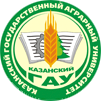 Kazan state agrarian universityKazan state agrarian university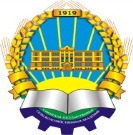 Samara state agrarian universitySamara state agrarian university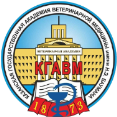 Kazan state academy of veterinary medicine named after N. Eh. BaumanKazan state academy of veterinary medicine named after N. Eh. Bauman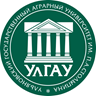 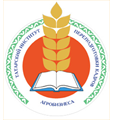 Ulyanovsk state agrarian university named after P. A. Stolypin  Tatar Institute of agribusiness personnel retraining 